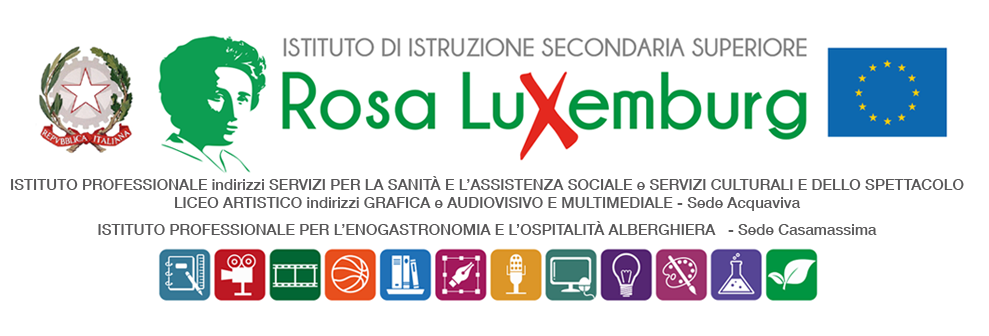 Studenti minorenni AUTORIZZAZIONE DEI GENITORIIl/La sottoscritto/a…………………………………………………………………...…………………. genitore dell’alunno/a………………………………………………………..frequentante la classe……………….. indirizzo………………………. AUTORIZZAil/la proprio/a  figlio/a partecipare alla terza edizione dell’ABC SCHOOL FILM FESTIVAL.Per la terza edizione il tema scelto per la rassegna è il cinema dei Maestri Europei contemporanei, in collaborazione con la Direzione Scolastica Regionale della Puglia, il progetto europeo CINED e con il Get Accademia del cinema dei Ragazzi. Le proiezioni dei film sono previste presso il cinema ABC di Bari nelle seguenti date:31 marzo - L'UOMO SENZA PASSATO - Aki Kaurismäki- 11,30 - 14,0017 aprile - MELANCHOLIA - Lars von Trier- 11,30 - 14,1520 aprile - MADRES PARALELAS - Pedro Almodovar- 11,30 - 14,0027 aprile - L'UFFICIALE E LA SPIA - Roman Polanski - 11,35 - 14,05Gli studenti raggiungeranno la sede dell’evento autonomamente e verranno coordinati per tutta la durata dell’attività dai professori accompagnatori. Al termine delle attività, gli studenti faranno regolarmente rientro alle proprie residenze. Il sottoscritto, con la presente, esonera la scuola da ogni responsabilità riguardo all’incolumità delle persone e delle cose e al comportamento degli alunni. Dichiara di assumersi le responsabilità (art. 2048 del Codice Civile) derivanti da inosservanza da parte del/la proprio/a figlio/a delle disposizioni impartite dagli insegnanti e da cause indipendenti dall’organizzazione scolastica. Data……………………. Firma del genitore ………………………………………